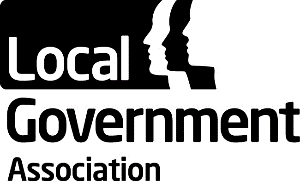 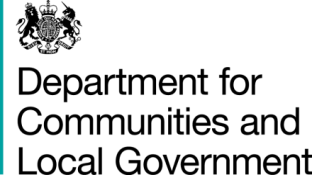 AgendaWelcome and minutes of the previous meeting Update from steering group 3 October (verbal)Future of the Devolution of Responsibilities Working Group (paper)  Identifying and measuring the benefits of Business Rates Retention. (Group discussion based on paper attached)AOBTitle: Business Rates Responsibilities Working Group- Meeting 11